3.2  比大小1.数一数，比一比。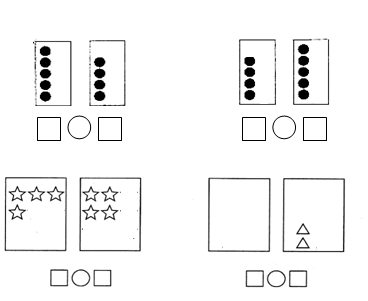 2.先填空，再比较大小。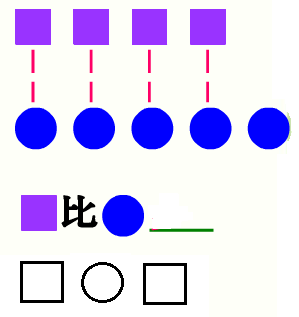 3.在○里填＞、＜或=。  1○2            2○4               5○3             3○3    3○2            4○1               5○5             1○34.□里最大能填几。   □＜2      4＞□    5=□    3＞□   □＜5      2＞□    □=2    5＞□答案：1.  5＞4    4＜5    4=4   2.  少    4＜5    3.  ＜  ＜  ＞  ＝  ＞  ＞  ＝  ＜    4.  1  3  5  2    4  1  2  4